
Week 2 Dag 2  Supplement en complement  (versie leerling 20221203)Afbeelding: H is een (scherpe) hoek. Boog S is de aanvulling van H tot 180⁰. ► Het supplement van een hoek is de aanvulling tot 180⁰ ◄Afbeelding: H is een (scherpe) hoek. Boog C is de aanvulling van H tot 90⁰. ► Het complement van een hoek is de aanvulling tot 90 ˚ ◄Het verschil tussen supplement en complement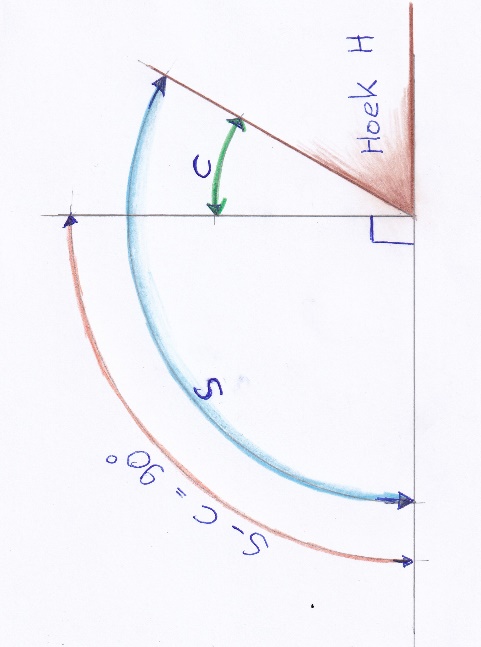 Afbeelding:  De hoek = H. Boog C= complement. Boog S= supplement.Trek nu beide bogen van elkaar af. Boog S – boog C = 90⁰ (S – C = 90⁰)Eigenschap: ► Supplement en complement van een hoek verschillen altijd 90⁰◄ 0-0-0-0-0